ВЕСЕННИЕ СТИХИ ДЛЯ ДЕТЕЙРассеянная зима 

Ещё кругом стоят
Деревья голые,
А с крыши капли
Капают весёлые.

Зима куда-то
Убежала в панике
И очень плохо
Закрутила краники. 
(В. Орлов)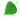 Бегство 

Куда-то утром убежали вьюги,
Морозы скрылись где-то вдалеке.
Зима шубёнку сбросила в испуге
И с ними убежала налегке.

А ночью возвращается за нею,
Вздыхает, примеряет среди тьмы.
Но что-то всё короче и теснее
Становится шубёнка у зимы.
(В. Орлов)Позывные 

Лютуют ночные морозы,
Холодные ветры свистят.
Осины, дубы и берёзы
Под зябкими звёздами спят.
Но в воздухе есть перемены,
Они разбудили сосну:
Иголочки, словно антенны,
Уже уловили весну. 
(В. Орлов)Проталинки 

Проталинки, проталинки –
Веснушки на снегу!
На них подснежник маленький
Проклюнется: ку-ку!
И в роще, за околицей,
Откликнутся грачи,
Земля водой умоется,
И зашумят ручьи!
Зима всё упирается
И ловит тишину,
А тропка обрывается,
Споткнувшись о весну!
Всё началось с проталинок,
И каждый солнцу рад.
Ботинки вместо валенок
Подковами стучат!
(М. Тахистова)Горка 

Плачет горка ледяная
Под весенними лучами:
– Что такое? Таю, таю!
Я хочу остаться с вами!

Дети, дети, помогите,
Мне б от солнышка укрыться!
Разве летом не хотите
Вы на санках прокатиться?(С. Зернес)Дарит песенки весна Дарит песенки весна,
Раздаёт улыбки,
И на встречу ей со дна
Выплывают рыбки.
(Т. Белозёров)Стихи о весне Снег теперь уже не тот –Потемнел он в поле,На озёрах треснул лёд,Будто раскололи.Облака бегут быстрей,Небо стало выше,Зачирикал воробейВеселей на крыше.Всё чернее с каждым днёмСтёжки и дорожки,И на вербах серебромСветятся серёжки.Разбегайтеся, ручьи!Растекайтесь, лужи!Вылезайте, муравьи,После зимней стужи!Пробирается медведьСквозь лесной валежник,Стали птицы песни петь,И расцвёл подснежник.(С. Маршак)Кап-кап 

Кап-кап!
С крыши падают слезинки.
Кап-кап!
Тают белые снежинки.
Кап-кап!
Солнышко по крыше скачет.
Кап-кап!
А зима сидит и плачет.
Кап-кап!(А. Леонтьев, пер. В. Данько)Дзинь-ля-ля 
"Дзинь-дзинь-дзинь", –
Поют капели.
"Ля-ля-ля", –
поет скворец.
Дзинь-ля-ля!
На самом деле
Наступил
Зиме конец!
(В. Степанов)
 Весна 
К нам весна шагает
Быстрыми шагами,
И сугробы тают Под её ногами.
Чёрные проталины
На полях видны.
Видно очень тёплые Ноги у весны.
(И. Токмакова)Кутерьма 

Когда от весны удирала зима,
Такая вокруг началась кутерьма
И столько на землю свалилось хлопот,
Что утром, не выдержав, тронулся лёд. 
(В. Орлов)Весна и Ручей 

Я под снегом долго спал,
От молчания устал.
Я проснулся и помчался,
и с Весною повстречался:
– Хочешь, песенку свою
Я тебе, Весна, спою? –
А Весна: – Кап-кап! Кап-кап!
Ручеёк, ты не озяб?
– Нет, ни капельки, нисколько!
Я проснулся только-только!
Всё звенит, журчит во мне!
Я спою!.. Растает снег.(В. Ланцетти)Поспеши, Весна! 

Поспеши, весна, поспеши,
Мне зайчишку жаль от души:
Нет в лесу духовок-печей,
Не пекут хлебов-калачей,
Нет избушки – дверь запереть,
Негде даже уши погреть…

Поспеши, весна, поспеши,
Мне воробышка жаль от души:
У воробышка бабушки нет,
Кто же свяжет носки и жилет?
Зябнут пальчики на синем снегу.
Я помочь воробью не могу…

Поспеши, весна, поспеши,
Окунишку жаль от души:
Ходит-бродит он в холодной воде,
Что поесть, он не находит нигде,
Видно, плачет в темноте и тиши.
Поспеши, весна, поспеши!
(Х. Мянд, пер. с эстонского И. Токмакова)Песенка весенних минут Что ни сутки,По минуткеДень длинней,Короче ночь.Потихоньку,Полегоньку,Прогоняем зимуПрочь.(В. Берестов)Потихоньку 

Потихоньку снег сошел,
Почернел
И стаял,
Всем на свете
Хорошо:
В роще – птичьим стаям,
На деревьях –
Лепесткам,
Клейким
И пахучим,
В синем
Небе –
Облакам,
Легким
И летучим.
Лучше всех
На свете мне:
По сырой тропинке
Я бегу
Лицом к весне,
Промочив
Ботинки.
(Р. Сеф)Весеннее настроение 

Бежит ручей, поёт ручей
О том, что солнце встало,
И от тепла его лучей
Земля затрепетала.

В лесных проталинках с утра
Подснежники проснулись,
А из далёких жарких стран
Грачи уже вернулись.

Поёт весёлый ручеёк,
И солнце ярко светит...
Любимый сердцем уголок
Милей всех стран на свете. (Г. Ключникова ■)Наконец пришла весна 

Наконец пришла весна.
Ель, берёза и сосна,
Сбросив белые пижамы,
Пробудились ото сна. (И. Шандра ■)Шепчет солнышко 

Шепчет солнышко листочку:
– Не робей, голубчик!
И берёт его из почки
За зелёный чубчик. 
(В. Орлов)Весна пришла 
По весне набухли почки
И проклюнулись листочки.
Посмотри на ветки клена –
Сколько носиков зеленых!
(Т. Дмитриев)Весной 
На деревьях –
Ты взгляни, -
Там, где были почки,
Как зеленые огни,
Вспыхнули листочки.
(Н. Гончаров)Мамин наказ 

До весны у мамы ветки
Взаперти малышки-детки.
Притаились в почках
И сынки и дочки.
Наказала строго мать
Дверь зиме не открывать.
Насовсем уйдёт зима –
Дверь откроется сама. (М. Номоконова)Возвращаются певцы 

От полуденных лучей
Побежал с горы ручей,
И подснежник маленький
Вырос на проталинке.
Возвращаются скворцы –
Работяги и певцы,
Воробьи у лужицы
Шумной стайкой кружатся.
И малиновка и дрозд
Занялись устройством гнёзд:
Носят, носят в домики
Птицы по соломинке. 
(Г. Ладонщиков)Журавушка  

Прилетел журавушка
На старые места:
Травушка-муравушка
Густым-густа!
Ивушка над заводью
Грустным-грустна!
А водица в заводи
Чистым-чиста!
А заря над ивушкой
Ясным-ясна!
Весело журавушке:
Весным-весна!(Е. Благинина)Весна аукнула Весело аукнула
Из лесу весна,
Ей медведь откликнулся
Проурчав со сна.
Поскакали зайки к ней,
Прилетел к ней грач;
Покатился ёжик вслед,
Как колючий мяч.
Всполошилась белочка,
Глянув из дупла, –
Дождалась пушистая
Света и тепла!
Гордо приосанился
Посветлевший бор;
На ветвях коричневых
Грянул птичий хор. 
(Л. Аграчёва)Весеннее утро 

Я хотел поспать немножко,
Но увидел свет в окне.
Лучик — тёплую ладошку
Протянуло солнце мне.

И на ухо прошептало:
— Сбрось скорее одеяло.
Сон тебе не надоел?
Поднимайся —
Столько дел!

Зацветают вишенки —
Сладкий аромат.
Как в рубашке вышитой
Наш весенний сад.(В. Нестеренко)Конница весны 
Не капель весенняя
Пробивает лёд —
Это в наступление
Конница идёт.

Встреченная птицами
В ранние часы,
Цокает копытцами
Конница весны.

И совсем не капельки
Капают кругом —
Маленькие сабельки
Блещут серебром.

По снегам проворная
Конница летит,
Оставляя чёрные
Ямки от копыт.(В. Орлов)